ΠΑΓΚΡΗΤΙΑ  ΝΟΣΗΛΕΥΤΙΚΗ ΔΙΗΜΕΡΙΔΑΠεριφερειακό Τμήμα Κρήτης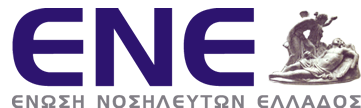 Παρακαλούμε συμπληρώστε τα στοιχεία σας στη φόρμα που ακολουθεί,
προκειμένου να ολοκληρωθεί η υποβολή της εργασίας σας.

 Επώνυμο Όνομα Κιν. Τηλέφωνο Email Τίτλος Εργασίας Επώνυμο Presenting Author Όνομα Presenting Author Τρόπος Παρουσίασης Περίληψη παρουσίασης ( η περίληψη να ακολουθεί ενιαία δομή και να μην ξεπερνά τις 250 λέξεις.) 